Deney A: Okulunuzun karmaşık sorunlarını başkalarıyla keşfetmek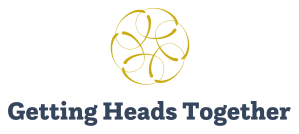 Bu deneyde,  kuruluşunuzdaki karmaşık sorunların türlerini tanımlamak  için öğreniminizi kullanacaksınız.Temel sorular şunlardır:Kuruluşumda hangi karmaşık sorunlar var?Diğer insanlar örgüt içindeki karmaşık sorunlar olarak neyi düşünürler?Var olan uysal problemlerle nasıl karşılaştırılırlar?Deneyİlk olarak, kuruluşunuzda olduğunu düşündüğünüz ana karmaşık sorunları tanımlamanızı istiyoruz. Bunu doğru bir şekilde yapmanıza yardımcı olmak için karmaşık sorunların  tanımını ve kriterlerini kullanmayı unutmayın.Daha sonra, kuruluşunuzdaki bir dizi personelle bazı toplantılar düzenlemenizi istiyoruz. Bu toplantılar insan grupları (belki de 3 veya 4 kişilik iki grup)  veya bire bir toplantılar olabilir  (tercihiniz buysa, en az üç tane yapmayı hedefleyin).Asıl önemli olan şudur: Bu toplantılara katılan bir dizi insan var. Hem liderlik pozisyonlarındakileri hem de düzenli öğretmenler ve öğretim asistanları olanları dahil etmeye çalışmalısınız.Toplantıların mümkünse olağan toplantılardan  ayrı olması. Toplantı/ların uzunluğu 30-40 dakikadan fazla olmamalıdır . Bu toplantılarda lütfen şu talimatları izleyin:Sağlanan slaytı kullanarak, karmaşık problemler ve evcilleştirme problemleri arasındaki farkı öğretin. Bir sonraki slayttaki soruları kullanarak karmaşık ve uysal problemler arasındaki farkı anlamalarını kontrol edin.Her birinden okul içindeki karmaşık bir probleme bir örnek vermelerini ve bunun karmaşık bir problem olduğunu nasıl hissettiklerini ifade etmelerini  isteyin.Her birinden okul içindeki uysal bir probleme bir örnek vermelerini isteyin. Örneklerinin nasıl uysal bir sorun olduğunu ifade edebilmelerini isteyin.Yansıma sorularıBu toplantıyı bir dizi farklı insanla yaptıktan sonra, aşağıdaki sorular üzerinde düşünün.Hangi karmaşık problemler tespit edildi?Hangi uysal problemler tespit edildi?Tanımladığınız sorunlarla nasıl karşılaştırılırlar? Cevaplara ne kadar şaşırıyorsunuz yoksa beklediğiniz gibi mi? 